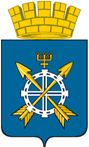 АДМИНИСТРАЦИЯ  ЗАВОДОУКОВСКОГО ГОРОДСКОГО ОКРУГАПОСТАНОВЛЕНИЕОб организации детской оздоровительной кампаниив Заводоуковском городском округе в 2020 годуВ соответствии с распоряжением Правительства Тюменской области «Об организации детской оздоровительной кампании в Тюменской области в 2020 году» от 06.12.2019г. № 1595 – рп и в целях  организации оздоровительной кампании, создания безопасных условий для полноценного отдыха, укрепления здоровья, творческого развития и занятости детей в 2020 году администрация Заводоуковского городского округаПОСТАНОВЛЯЕТ:1. Утвердить предельную стоимость одного дня пребывания в оздоровительных лагерях с дневным пребыванием согласно приложению № 1 к настоящему постановлению.2. Территориальной межведомственной комиссии по организации отдыха, оздоровления населения и занятости несовершеннолетних:определить приоритетные направления подготовки и проведения детской оздоровительной кампании 2020 года с учетом анализа итогов оздоровительной кампании детей 2019 года;обеспечить межведомственное взаимодействие по организации оздоровительной кампании на территории Заводоуковского городского округа с целью максимального охвата несовершеннолетних организованными формами отдыха и занятости;обеспечить в приоритетном порядке организацию отдыха, оздоровления и занятости несовершеннолетних, находящихся в трудной жизненной ситуации;обеспечить максимальный охват трудовой и досуговой занятостью подростков в социально опасном положении;разработать комплекс профилактических мероприятий, обеспечивающих санитарно-  эпидемиологическое благополучие в детских оздоровительных организациях и учреждениях, расположенных на территории Заводоуковского городского округа;взять на контроль получение санитарно – эпидемиологических заключений организациями отдыха и оздоровления детей, расположенными на территории Заводоуковского городского округа;обеспечить реализацию мер по созданию условий для отдыха детей и подростков всех групп здоровья;обеспечить реализацию мер по повышению доступности услуг отдыха и оздоровления для детей – инвалидов;обеспечить реализацию мер по недопущению перепрофилирования действующих организаций отдыха детей и их оздоровления всех организационно – правовых форм и форм собственности;обеспечить контроль ведения реестра и паспортов организаций отдыха детей и их оздоровления, работающих на территории округа, своевременной актуализации информации в них и  размещения на сайте  администрации Заводоуковского городского округа;обеспечить соблюдение условий софинансирования расходов на оплату услуги по питанию в лагерях с дневным пребыванием за счет родительских средств в размере не менее 50 %;обеспечить целевое распределение путевок и организацию питания детей, находящихся в трудной жизненной ситуации, в оздоровительных учреждениях с дневным пребыванием на безвозмездной основе в рамках объема выделенных средств  из муниципального бюджета;обеспечить работу детских оздоровительных лагерей с дневным пребыванием с организацией дневного сна (отдыха) детей младше 10 лет и организацией трехразового питания;продолжить работу по информированию населения Заводоуковского городского округа о механизме организации отдыха и оздоровления детей в оздоровительных учреждениях с дневным пребыванием и в санаторно – курортных и оздоровительных организациях и учреждениях Тюменской области на безвозмездной основе и на условиях софинансирования с родителями, в том числе с использованием всех доступных информационных ресурсов;обеспечить ведение и своевременную актуализацию раздела «Организация отдыха и оздоровления населения» на официальном сайте администрации Заводоуковского городского округа;осуществлять координацию действий по предупреждению и ликвидации чрезвычайных ситуаций и обеспечению пожарной безопасности организаций отдыха детей и их оздоровления; по соблюдению санитарно – эпидемиологических требований к устройству, содержанию и организации режима работы организаций отдыха детей и их оздоровления; по обеспечению антитеррористической защищенности организаций отдыха детей и их оздоровления за реализацией комплекса мер по безопасности пребывания детей в организованных местах отдыха, на спортивных и досуговых площадках, массовых мероприятиях с проведением инструктажей со всеми организаторами отдыха о персональной ответственности за выполнение должностных обязанностей и недопустимости проведения незапланированных мероприятий без соответствующего согласования;осуществлять координацию действий по предупреждению травматизма и несчастных случаев; разработать план мероприятий по предупреждению несчастных случаев и гибели от внешних причин, в том числе, на воде;обеспечить контроль за оборудованием объектов детского отдыха системой пожарной автоматики с дублированием сигналов о возникновении пожара на пульт подразделения пожарной охраны без участия работников объекта и (или) транслирующей этот сигнал организации;обеспечить контроль за проведением не реже одного раза в смену инструктажей о мерах пожарной безопасности, а также занятий по основам безопасности жизнедеятельности, в том числе по действиям  в случае возникновения пожара, проведение практических тренировок по эвакуации с привлечением всех отдыхающих и обслуживающего персонала;осуществлять координацию действий по предупреждению несчастных случаев на воде с детьми; предусмотреть привлечение общественных объединений для реализации мероприятий по безопасности; усилить информационную работу с родителями и несовершеннолетними;обеспечить проведение систематического обучения сотрудников учреждений спорта, культуры, образования и молодежной политики, социального обслуживания, общественных организаций, осуществляющих перевозки групп детей, по соблюдению мер безопасности детей, о мерах персональной ответственности, а также о недопустимости несогласованных выездов;обеспечить контроль за проведением выездов организованных групп детей, определение их целесообразности и безопасности, в том числе за проведением походов и экскурсий (экспедиций);взять на контроль организацию выездов организованных групп детей за пределы Тюменской области и Российской Федерации; обеспечить оценку соответствия места размещения детской группы в месте назначения, в том числе с использованием электронных реестров и направлением уведомлений в  территориальный отдел Управления Роспотребнадзора по Тюменской области не позднее чем за 3 дня до отъезда;обеспечить обязательное информирование МО МВД РФ «Заводоуковский» о перевозках организованных групп детей к местам отдыха и обратно с соблюдением установленных сроков;обеспечить контроль за соблюдением условий направления организованных групп детей на тренировочные сборы, выездные соревнования и иные выездные мероприятия в соответствии с утвержденными методическими рекомендациями;осуществлять перевозку организованных групп детей к местам отдыха и обратно железнодорожным транспортом при наличии железнодорожного сообщения; при отсутствии железнодорожного сообщения перевозку организованных групп детей к местам отдыха и обратно осуществлять автотранспортом в светлое время суток в соответствии с утвержденными требованиями;обеспечить организацию полноценного горячего питания групп детей в вагонах – ресторанах пассажирских поездов при нахождении в пути свыше одних суток;обеспечить организацию питания групп детей «сухими пайками» при перевозке на всех видах транспорта в соответствии с требованиями санитарных привил;обеспечить контроль за соблюдением требований общей безопасности при организации и проведении походов и экспедиций, уделив особое внимание вопросам организации питания и проживания;обеспечить проведение туристических мероприятий с участием организованных групп детей в соответствии с утвержденными методическими рекомендациями о порядке организации детских лагерей палаточного типа, походов, экспедиций на территории Тюменской области;обеспечить обязательное информирование органов ГУ МЧС России по Тюменской области о проведении походов и экспедиций, мероприятий на воде с целью обеспечения своевременного реагирования при возникновении нештатных (чрезвычайных) ситуаций при прохождении маршрутов туристическими группами;обеспечить обязательную регистрацию категорийных походов в региональной маршрутно – квалификационной комиссии;обеспечить обязательное информирование региональной  маршрутно – квалификационной комиссии о проведении некатегорийных походов, путешествий, экспедиций через сайт tropa72.ru;обеспечить контроль за допуском и возвращением групп несовершеннолетних, участвующих в походах, путешествиях, экспедициях;участвовать в развитии и внедрении различных форм отдыха, оздоровления и занятости, в том числе: организации профильных, палаточных, оборонно – спортивных оздоровительных лагерей, лагерей с дневным пребыванием, а также в создании условий для развития туризма;обеспечить работу общеобразовательных организаций по набору учащихся на смены с обучением в организации отдыха и  оздоровления детей Тюменской области;взять на контроль недопущение открытия общественными объединениями, религиозными организациями, иными организациями детских лагерей, не вошедших в муниципальный реестр детских оздоровительных лагерей и центров;обеспечить на постоянной основе мониторинг в сети Интернет информации (рекламы) о деятельности (открытии) организаций отдыха детей и их оздоровления на территории Заводоуковского городского округа, не подавших заявку на включение  в территориальный реестр лагерей;взять на контроль соблюдение требований трудового законодательства в организациях отдыха и оздоровления, в том числе: обязательное наличие справки о наличии (отсутствии) судимости и (или) факта уголовного преследования либо о прекращении уголовного преследования по реабилитирующим основаниям у сотрудников, принимаемых на работу;осуществлять контроль за соблюдением качества оказания услуг питания и технологического процесса приготовления пищи в оздоровительных организациях и учреждениях Заводоуковского городского округа;обеспечить контроль за качеством продовольственного сырья и пищевых продуктов, поставляемых в организации отдыха и оздоровления;принять исчерпывающие меры по соблюдению условий хранения продовольственного сырья и пищевых продуктов в летний период, учитывая сезонное повышение температуры;обеспечить исправность и достаточность технологического и холодильного оборудования, санитарно – техническое благоустройство помещений, достаточность инвентаря и оборудования в основных помещениях организаций отдыха и оздоровления;обеспечить контроль за проведением мероприятий по недопущению возникновения случаев инфекционных болезней в организациях отдыха и оздоровления детей, расположенных на территории Заводоуковского городского округа; обеспечить контроль за качеством реализации программ отдыха, оздоровления и занятости несовершеннолетних с обязательным включением в программы мероприятия по оздоровлению;осуществлять координацию действий по профилактике правонарушений несовершеннолетних в период детской оздоровительной кампании;обеспечить в период подготовки к летней оздоровительной кампании проведение приемки всех спортивных и досуговых площадок, площадок по месту жительства, установленного на них оборудования на предмет обеспечения безопасного пребывания детей на данных объектах;обеспечить осуществление внеплановых проверок деятельности всех спортивных и досуговых площадок, площадок по месту жительства, установленного на них оборудования в течение летней кампании;обеспечить организацию работы площадок по месту жительства при учреждениях спорта и молодежной политики, образования, культуры, социального обслуживания населения с обязательной разработкой программ их работы;обеспечить проведение мероприятий по организации досуга несовершеннолетних в клубах, центрах, на площадках по месту жительства по гибкому графику в июне – июле до 21-00 часа, в августе – до 20-00 часов;обеспечить обязательное проведение противоклещевой обработки территорий, где организуется отдых и занятость несовершеннолетних;привлекать предприятия и организации, в том числе внебюджетной сферы, а также предприятия и организации, получающие государственную поддержку, к созданию временных рабочих мест для трудоустройства несовершеннолетних с обеспечением оплаты труда работников в возрасте до 18 лет в соответствии с Трудовым кодексом Российской Федерации;обеспечить персонифицированный учёт несовершеннолетних граждан, осуществляющих трудовую деятельность без обращения в органы службы занятости населения для подготовки мониторинга трудоустройства несовершеннолетних;привлекать организации (предприятия) к участию в обеспечении детей работников путевками в организации отдыха детей и их оздоровления к осуществлению выплаты компенсации за путевки;обеспечить проведение мониторинга организации отдыха, оздоровления населения и занятости несовершеннолетних по формам согласно приложениям № 3, 4, 5 к распоряжению Правительства Тюменской области № 1595-рп от 06.12.2019г. «Об организации детской оздоровительной кампании в Тюменской области в 2020 году»;обеспечить в полном объеме освещение средствами массовой информации результатов проведения оздоровительной кампании 2020 года.3. Межрайонному управлению социальной защиты населения (Заводоуковский городской округ и Упоровский район) и муниципальному автономному учреждению «Комплексный центр социального обслуживания населения»:обеспечить реализацию мероприятий по организации отдыха, оздоровления и занятости несовершеннолетних в рамках государственной программы Тюменской области «Основные направления развития отрасли «Социальная политика»;обеспечить целевое использование бюджетных средств, выделенных областным и муниципальным бюджетами на оздоровление детей в 2020 году;обеспечить организацию и проведение информационной работы по разъяснению населению округа механизма организации отдыха детей в санаторно-курортных и оздоровительных организациях;обеспечить целевое распределение путевок на безвозмездной основе в загородные оздоровительные учреждения, предоставляемых Ассоциацией организаторов отдыха и оздоровления населения «Мы вместе» в течение года для детей, находящихся в трудной жизненной ситуации и  организовать доставку детей к месту отдыха и обратно за счет средств муниципального бюджета с соблюдением требований безопасности;обеспечить организацию отдыха детей, находящихся в трудной жизненной ситуации с максимальным охватом детей-сирот, детей, оставшихся без попечения родителей, детей – инвалидов, детей с ослабленным здоровьем и детей в социально опасном положении, в отношении которых проводится индивидуальная профилактическая работа;обеспечить учёт, паспортизацию и ведение реестра организаций отдыха и оздоровления детей и подростков округа с размещением в сети Интернет  на сайте администрации Заводоуковского городского округа;обеспечить организацию и проведение информационной работы по реализации прав детей на отдых и оздоровление, трудоустройство подростков в рамках проведения Дня управления на сельских территориях и работы Общественной приемной, телефонной Горячей линии, организуемых в органах социальной защиты к знаменательным датам;обеспечивать контроль и актуализацию информации по отдыху, оздоровлению и занятости несовершеннолетних на официальном сайте администрации Заводоуковского городского округа и сайте учреждения;обеспечить информирование населения Заводоуковского городского округа по организации электронной записи в уполномоченную организацию (Ассоциация организаторов отдыха Тюменской области) для получения путевок в санаторно – курортные и оздоровительные организации различных типов на условиях софинансирования стоимости путевки за счет областного бюджета и средств родителей (законных представителей);обеспечить реализацию государственной услуги по обеспечению детей, находящихся в трудной жизненной ситуации, путёвками в оздоровительные организации на безвозмездной основе в электронном виде;обеспечить реализацию мер по повышению доступности услуг отдыха и оздоровления для детей – инвалидов;обеспечить контроль за организацией отдыха, оздоровления, занятости детей-инвалидов, детей из замещающих семей, несовершеннолетних, находящихся в социально  опасном положении. Обеспечить максимальный охват данных категорий несовершеннолетних занятостью через учреждение социального обслуживания;обеспечить проведение мероприятий, направленных на профилактику наркомании и других асоциальных явлений среди несовершеннолетних;обеспечить проведение мероприятий по организации досуга несовершеннолетних, вовлечение их в реабилитационные мероприятия в рамках работы клубов, групп с дневным пребыванием несовершеннолетних и дворовых отрядов в вечернее время;обеспечить контроль за соблюдением требований трудового законодательства в учреждении социального обслуживания населения в части обязательного наличия справки о наличии/отсутствии судимости и (или) факта уголовного преследования либо о прекращении уголовного преследования либо о прекращении уголовного преследования по реабилитирующим основаниям у сотрудников, работающих с детьми;обеспечить контроль за соблюдением учреждением (при организации дворовых площадок, групп с дневным пребыванием несовершеннолетних, при направлении организованных групп детей на отдых) требований комплексной безопасности, в том числе пожарной безопасности, антитеррористической защищенности организации, соблюдения методических рекомендаций при организации выезда организованных групп детей на отдых. Не направлять организованные группы детей за пределы округа без согласования территориальной комиссии по организации отдыха, оздоровления населения и занятости несовершеннолетних;обеспечить контроль за получением санитарно – эпидемиологического заключения на деятельность учреждения, в том числе по организации занятости несовершеннолетних;обеспечить проведение противоклещевой обработки территории учреждения в соответствии с требованиями санитарного законодательства, в том числе в соответствии с  пунктом 6 приложения 2 к СанПин 3.5.2.3472-17 «Санитарно – эпидемиологические требования к организации и проведению дезинсекционных мероприятий в борьбе с членистоногими, имеющими эпидемиологическое и санитарно – гигиеническое значение»;обеспечить подготовку сводной статистической информации, сведений о малых формах досуга (занятости), сведений о финансировании летней оздоровительной кампании на территории округа ежемесячно в летний период и   ежеквартально в другое время года в срок до 1 числа месяца, следующего за отчетным периодом. Сводную информацию согласовывать с территориальной межведомственной комиссией по организации отдыха, оздоровления населения и занятости несовершеннолетних для подтверждения её достоверности.4. Департаменту по социальным вопросам администрации Заводоуковского городского округа (заместителю директора Департамента, курирующему сферу образования):обеспечить  контроль за функционированием сети оздоровительных лагерей с дневным пребыванием, осуществляющих организацию отдыха и оздоровления детей в каникулярное время на базе общеобразовательных организаций, программным и  кадровым обеспечением их деятельности;обеспечить контроль за получением санитарно – эпидемиологических заключений на деятельность, осуществляемую подведомственными организациями отдыха детей и их оздоровления, соответствующую санитарно – эпидемиологическим требованиям;обеспечить контроль за проведением противоклещевых обработок территорий подведомственных организаций отдыха детей и их оздоровления в соответствии с требованиями санитарного законодательства, в том числе в соответствии с пунктом 6 приложения 2 к СанПиН 3.5.2.3472-17 «Санитарно – эпидемиологические требования к организации и проведению дезинсекционных мероприятий в борьбе с членистоногими, имеющими эпидемиологическое и санитарно – гигиеническое значение»;обеспечить контроль за качеством организации отдыха и оздоровления несовершеннолетних в оздоровительных учреждениях дневного пребывания на базе общеобразовательных организаций, включая контроль за обеспечением безопасности жизни детей и их здоровья;обеспечить контроль за организацией питания в подведомственных организациях отдыха детей и их оздоровления; обеспечить контроль за соблюдением требований трудового законодательства в учреждениях с дневным пребыванием на базе общеобразовательных организаций, в том числе в части обязательного наличия справки о наличии (отсутствии) судимостей и (или) факта уголовного преследования либо о прекращении уголовного преследования по реабилитирующим основаниям у сотрудников, принимаемых на работу;обеспечить контроль  за соблюдением в лагерях с дневным пребыванием детей, функционирующих на базе общеобразовательных организаций требований комплексной безопасности, в том числе пожарной безопасности, антитеррористической защищенности организаций;рекомендовать включить в программы смен оздоровительных лагерей с дневным пребыванием на базе общеобразовательных организаций мероприятия с применением здоровьесберегающих технологий;обеспечить софинансирование оплаты стоимости питания из средств родителей в детских оздоровительных лагерях с дневным пребыванием на базе общеобразовательных организаций;обеспечить создание условий для обеспечения детям – инвалидам доступа к услугам, предоставляемым в детских оздоровительных лагерях с дневным пребыванием на базе общеобразовательных учреждений;обеспечить повышение качества воспитательной работы в лагерях с дневным пребыванием детей на базе общеобразовательных организаций;обеспечить  контроль за проведением выездов организованных групп детей за пределы региона; допускать организованные выезды групп детей только после согласования с территориальной межведомственной комиссией по организации отдыха, оздоровления населения и занятости несовершеннолетних;обеспечить контроль за проведением выездов организованных групп детей, в том числе за проведением экскурсий, организуемых подведомственными организациями в соответствии с СП;обеспечить контроль за проведением выездов  организованных групп детей за пределы округа или области, в том числе за проведением экскурсий, организуемых подведомственными учреждениями в соответствии с утвержденными методическими рекомендациями с обязательным согласованием  с территориальной межведомственной комиссией по организации отдыха, оздоровления населения и занятости несовершеннолетних;обеспечить контроль за осуществлением регистрации туристических групп не позднее чем за 10 суток до выхода на маршрут методом подачи заявки туристической организацией (руководителем группы) в территориальный орган МЧС России по Тюменской области, на территории которого планируется туристическое мероприятие;продолжить работу по развитию образовательного туризма в общеобразовательных организациях округа;обеспечить деятельность общеобразовательных организаций по набору учащихся на смены с обучением в организации отдыха и оздоровления Тюменской области. В приоритетном порядке использовать материально – техническую базу АНО «СОЛКГД им. Ю.А. Гагарина» для проведения смен с обучением с софинансированием стоимости путевок с родителями;обеспечить использование возможностей инфраструктуры образовательных организаций общего образования, реализующих дополнительные общеразвивающие программы различной направленности в период проведения детской оздоровительной кампании;обеспечить эффективное взаимодействие с учреждениями молодежной политики, спорта, социального обслуживания, культуры, общественными объединениями по вопросам организации отдыха и занятости несовершеннолетних, находящихся в социально опасном положении, в отношении которых проводится индивидуальная профилактическая работа для привлечения данной категорий несовершеннолетних в работу площадок по месту жительства, в иные формы занятости;обеспечить подготовку ежемесячной статистической информации, сведений о финансировании в летний период и ежеквартально в другое время года по организации отдыха, оздоровления населения и занятости несовершеннолетних по Заводоуковскому городскому округу в срок не позднее 01 числа месяца, следующего за отчетным периодом в рамках компетенции.5.  Департаменту по социальным вопросам администрации Заводоуковского городского округа (заместителю директора Департамента, курирующему сферу спорта и молодежной политики):обеспечить информирование населения о реализуемых подведомственными учреждениями профилактических, досуговых, спортивных, туристических программ, мероприятий по трудоустройству детей и молодежи; обеспечить участие специализированных групп добровольной подготовки к военной службе в  работе областных оборонно-спортивных и палаточных  лагерей;организовать проведение спортивных мероприятий для несовершеннолетних, межлагерных и внутрилагерных спортивных мероприятий в период оздоровительной кампании;при необходимости оказать содействие в подборе и подготовке на договорной основе работников физической культуры и спорта для оздоровительных организаций из числа тренеров-преподавателей, руководителей секций, кружков спортивных организаций по заявкам и за счет средств организаторов отдыха;оказать содействие в подготовке и аттестации педагогических кадров для работы с детьми и молодежью на площадках по месту жительства, спортивных площадках;обеспечить проведение мероприятий по организации досуга и занятости несовершеннолетних в клубах, центрах, на площадках по месту жительства, спортивных площадках в июне - июле до 21-00ч., в августе до 20-00ч.;обеспечить функционирование детских оздоровительных лагерей с дневным пребыванием на базе учреждений спорта и дополнительного образования сферы молодежной политики, программное и кадровое обеспечение их деятельности;обеспечить контроль за получением санитарно – эпидемиологических заключений на деятельность, осуществляемую лагерями с дневным пребыванием на базе учреждений спорта и учреждений дополнительного образования сферы молодежной политики в соответствии с требованиями санитарного законодательства;рекомендовать включить в программы смен лагерей с дневным пребыванием на базе учреждений спорта и учреждений дополнительного образования сферы молодежной политики мероприятия с применением здоровьесберегающих технологий; обеспечить контроль за качеством организации отдыха и оздоровления несовершеннолетних в оздоровительных учреждениях с дневным пребыванием на базе учреждений спорта и дополнительного образования сферы молодежной политики, включая контроль за обеспечением безопасности жизни и здоровья детей;обеспечить контроль за своевременным проведением противоклещевых обработок территорий лагерей в соответствии с требованиями санитарного законодательства, в том числе в соответствии с пунктом 6 приложения 2 к СанПиН 3.5.2.3472 – 17 «Санитарно – эпидемиологические требования к организации и проведеннию дезинсекционных мероприятий в борьбе с членистоногими, имеющими эпидемиологическое и санитарно – гигиеническое значение»;обеспечить контроль за соблюдением подведомственными организациями отдыха детей и их оздоровления требований комплексной безопасности, в том числе пожарной безопасности, антитеррористической защищенности организаций;обеспечить контроль за созданием безопасных условий пребывания детей на спортивных и досуговых площадках, в том числе по месту жительства, организуемых учреждениями спорта и дополнительного образования сферы молодежной политики, установленном на них оборудовании;обеспечить софинансирование оплаты стоимости питания из средств родителей в оздоровительных лагерях с дневным пребыванием на базе учреждений спорта и учреждений дополнительного образования сферы молодежной политики;обеспечить создание условий детям – инвалидам для равного доступа к услугам, предоставляемым в лагерях дневного пребывания несовершеннолетних на базе учреждений спорта и учреждений дополнительного образования сферы молодежной политики;обеспечить контроль за соблюдением требований трудового законодательства в учреждениях с дневным пребыванием на базе учреждений спорта и учреждений дополнительного образования сферы молодежной политики, уделив особое внимание наличию в обязательном порядке справки о наличии (отсутствии) судимостей и (или) факта уголовного преследования либо о прекращении уголовного преследования по реабилитирующим основаниям у сотрудников, принимаемых на работу;обеспечить проведение учебно-тренировочных сборов на базе организаций и учреждений, вошедших в реестр организаций отдыха и оздоровления детей и подростков Тюменской области, организующих учебно – тренировочные сборы в 2020 году; подготовить и ознакомить с методическими рекомендациями по направлению организованных групп детей на тренировочные сборы, выездные соревнования и иные выездные мероприятия в период летней оздоровительной кампании тренеров, руководителей спортивных секций и иных заинтересованных лиц;обеспечить контроль за проведением выездов  организованных групп детей за пределы округа или области, в том числе за проведением экскурсий, организуемых подведомственными учреждениями в соответствии с утвержденными методическими рекомендациями с обязательным согласованием  с территориальной межведомственной комиссией по организации отдыха, оздоровления населения и занятости несовершеннолетних;при формировании организованных групп детей к местам отдыха и оздоровления, расположенных за пределами Тюменской области, не допускать размещение детей в организациях и учреждениях, а также в частных домовладениях, не имеющих соответствующие условия для размещения и организации питания детей. При подготовке к выезду организованных групп детей отслеживать в информационных ресурсах следующую информацию: наличие организации в реестре объектов отдыха и оздоровления субъекта, а также наличие санитарно-эпидемиологического заключения на деятельность по организации отдыха и оздоровлении (fp.crc.ru);оказать содействие в развитии активных форм самодеятельного, спортивно – оздоровительного детско – юношеского и молодежного туризма, обеспечить методическое сопровождение организации и проведения в округе походов и экспедиций, палаточных лагерей;обеспечить контроль за осуществлением регистрации туристических групп не позднее чем за 10 суток до выхода на маршрут методом подачи заявки туристической организацией (руководителем группы) в территориальный орган МЧС России по Тюменской области, на территории которого планируется туристическое мероприятие;обеспечить организацию и методическое сопровождение работы Отряда Главы за счет средств муниципального бюджета с привлечением к активной занятости подростков, находящихся в социально опасном положении;обеспечить при создании временных рабочих мест в Отряде Главы продолжительность рабочего периода для несовершеннолетних не менее двух недель;обеспечить подготовку ежемесячной статистической информации и сведений о финансировании и малых формах занятости в летний период и   ежеквартально в другое время года согласно форм № 3,4,5 областного распоряжения по организации отдыха, оздоровления населения и занятости несовершеннолетних на территории Заводоуковского городского округа в срок до 01 числа следующего за  отчетным периодом в рамках компетенции.         6. Рекомендовать ГАУ ТО «Центр занятости населения Заводоуковского городского округа»:обеспечить организацию временного трудоустройства несовершеннолетних граждан в возрасте от 14 до 18 лет в свободное от учебы время, уделив особое внимание несовершеннолетним, в отношении которых проводится межведомственная профилактическая работа;	привлекать предприятия и организации внебюджетной сферы, в том числе получающие материальную поддержку из средств областного и муниципального бюджетов, к участию в кампании по временному трудоустройству несовершеннолетних граждан и молодежи;организовать информирование и методическое сопровождение работодателей по участию в мероприятии по организации временного трудоустройства несовершеннолетних граждан в возрасте от 14 до 18 лет в свободное от учебы время; обеспечить ведение реестра предприятий и организаций всех форм собственности, создающих временные рабочие места для трудоустройства несовершеннолетних граждан в возрасте от 14 до 18 лет в свободное от учебы время;обеспечить осуществление выплаты материальной поддержки при временном трудоустройстве несовершеннолетних граждан в возрасте от 14 до 18 лет в свободное от учебы время;осуществлять контроль за обеспечением работодателями оплаты труда работников в возрасте до 18 лет в соответствии с Трудовым кодексом Российской Федерации;осуществлять контроль за соблюдением требований законодательства о труде и охране труда работников в возрасте до 18 лет в части отражения информации в трудовом договоре, в том числе: о проведении инструктажа по технике безопасности;обеспечить персонифицированный учёт несовершеннолетних граждан, осуществляющих трудовую деятельность без обращения в органы службы занятости населения для подготовки мониторинга трудоустройства несовершеннолетних;осуществлять мониторинг организации трудоустройства несовершеннолетних граждан и направление сведений в межрайонное управление социальной защиты населения в срок до 01 числа, следующего за отчетным периодом, ежеквартально и ежемесячно в летний период.7. Комиссии по делам несовершеннолетних и защите их прав администрации Заводоуковского городского округа:осуществлять мониторинг предварительной и фактической занятости несовершеннолетних, находящихся в социально – опасном положении, в период летней оздоровительной кампании;координировать организацию индивидуально – профилактической работы с несовершеннолетними, находящимися в социально опасном положении в период летней оздоровительной кампании;обеспечить совместно с  органами и учреждениями системы профилактики контроль за работой кураторов, наставников с подростками, в отношении которых проводится межведомственная профилактическая работа, по  максимальному охвату их востребованными формами отдыха и занятости;в случае нарушения прав несовершеннолетних в части организации летнего отдыха и трудоустройства организовать межведомственное взаимодействие в рамках работы общественной приемной по защите прав детей и подростков.8. Департаменту по социальным вопросам администрации Заводоуковского городского округа (заместителю директора Департамента, курирующему сферу культуры):обеспечить организацию и проведение социально – культурных мероприятий, направленных на оздоровление населения и занятость несовершеннолетних в Заводоуковском городском округе;обеспечить функционирование оздоровительных лагерей с дневным пребыванием на базе учреждений культуры, программное и кадровое обеспечение их деятельности;обеспечить контроль за получением санитарно – эпидемиологических заключений на деятельность лагерей с дневным пребыванием на базе учреждений культуры в соответствии с санитарно – эпидемиологическими требованиями;	обеспечить контроль за своевременным проведением противоклещевых обработок территорий лагерей в соответствии с требованиями санитарного законодательствав том числе в соответствии с пунктом 6 приложения 2 к СанПиН 3.5.2.3472-17 «Санитарно-эпидемиологические требования к организации и проведению дезинсекционных мероприятий в борьбе с членистоногими, имеющими эпидемиологическое и санитарно-гигиеническое значение»;обеспечить контроль за соблюдением требований трудового законодательства в лагерях с дневным пребыванием на базе учреждений культуры, уделив особое внимание наличию в обязательном порядке справки о наличии (отсутствии) судимостей и (или) факта уголовного преследования либо о прекращении уголовного преследования по реабилитирующим основаниям у сотрудников, принимаемых на работу;обеспечить контроль за качеством организации отдыха и оздоровления несовершеннолетних в оздоровительных учреждениях с дневным пребыванием на базе учреждений культуры, включая контроль за обеспечением безопасности жизнедеятельности детей и их здоровья;обеспечить включение в программы смен лагерей с дневным пребыванием на базе учреждений культуры  мероприятия с применением здоровьесберегающих технологий;организовать в учреждениях культуры работу досуговых площадок, проведение культурно - досуговых мероприятий для населения округа в режиме скользящего графика;организовать культурно - досуговое обслуживание лагерей дневного пребывания несовершеннолетних, организованных на базе учреждений округа;обеспечить контроль за проведением выездов организованных групп детей, в том числе за проведением экскурсий, организуемых подведомственными учреждениями, в соответствии с СП 2.5.3157-14 «Санитарно – эпидемиологические требования к перевозке железнодорожным транспортом организованных групп детей». Не допускать организованные выезды групп детей без согласования с территориальной комиссией по организации отдыха, оздоровления населения и занятости несовершеннолетних;обеспечить контроль за соблюдением подведомственными организациями отдыха детей и их оздоровления требований комплексной безопасности, в том числе пожарной безопасности, антитеррористической защищенности организаций;обеспечить укомплектование организаций отдыха детей и их оздоровления культорганизаторами из числа работников, учащихся и студентов организаций культуры согласно заявкам от организаторов отдыха;обеспечить подготовку ежемесячной статистической информации и сведений о финансировании в летний период и   ежеквартально в другое время года по организации отдыха, оздоровления населения и занятости несовершеннолетних по Заводоуковскому городскому округу в срок до 01 числа месяца отчетного периода в рамках компетенции.9. Рекомендовать ГБУЗ ТО «Областная больница № 12» (г.Заводоуковск):обеспечить в подведомственных медицинских организациях своевременное и качественное проведение медицинских осмотров в рамках территориальной программы государственных гарантий оказания бесплатной медицинской помощи в соответствии с требованиями приказа Минздравсоцразвития РФ от 12.04.2011 № 302н «Об утверждении перечней вредных и (или) опасных производственных факторов и работ, при выполнении которых проводятся обязательные предварительные и периодические медицинские осмотры (обследования), и Порядка проведения обязательных предварительных и периодических медицинских осмотров (обследований) работников, занятых на тяжелых работах и на работах с вредными и (или) опасными условиями труда» работников, направляемых на работу в организации отдыха детей и их оздоровления детей, отъезжающих в оздоровительные организации всех типов;обеспечить своевременное и качественное проведение медицинских осмотров подростков, устраивающихся на работу в период каникул и в свободное от учебы время в рамках Территориальной программы государственных гарантий оказания бесплатной медицинской помощи в Тюменской области;ввести персональную ответственность должностных лиц медицинских организаций за не проведение или некачественное проведение осмотров детей, отъезжающих на отдых;обеспечить проведение комиссионного медицинского осмотра отъезжающих в здравницы и на отдых за пределы Тюменской области;обеспечить оказание неотложной медицинской и первичной медико – санитарной помощи  отдыхающим в оздоровительных организациях и учреждениях всех типов в соответствии с порядками оказания медицинской помощи и на основании стандартов;оказывать содействие руководителям организаций отдыха детей и их оздоровления в подборе квалифицированного медицинского персонала (врачи-педиатры, врачи общей практики (семейные врачи), средний медицинский персонал и др.), осуществлении его подготовки для работы в условиях оздоровительных организаций;оказывать содействие оздоровительным организациям и учреждениям в формировании заявки на лекарственные препараты, медицинское оборудование за счет организаторов отдыха;обеспечить контроль за созданием безопасных условий пребывания детей, организацией питания, физическим воспитанием и закаливанием детей в организациях отдыха и  оздоровления детей;оказывать содействие оздоровительным лагерям с дневным пребыванием детей в проведении профилактических мероприятий по предупреждению инфекционных заболеваний, гигиеническому воспитанию детей, формированию здорового образа жизни, в том числе профилактике употребления психоактивных веществ;обеспечить проведение медицинскими работниками организаций отдыха детей и их оздоровления оценки эффективности оздоровления детей в летних организациях отдыха детей и их оздоровления по итогам каждой смены;  доводить данную информацию не позднее трех дней после окончания смены до сведения областной и  территориальной межведомственных комиссий по организации отдыха, оздоровления населения и занятости несовершеннолетних и территориального отдела по надзору в сфере защиты прав потребителей и благополучия человека;обеспечить систематическое обучение медицинских работников, осуществляющих медицинское обеспечение в период летней оздоровительной кампании, проведение семинаров совместно со специалистами территориального отдела по надзору в сфере защиты прав потребителей и благополучия человека  до начала первой летней смены;обеспечить готовность госпитальных баз подведомственных медицинских организаций к приёму больных в условиях эпидемиологического неблагополучия; обеспечить наличие противоклещевого иммуноглобулина в подведомственных медицинских организациях для проведения специфической профилактики в наикратчайшие сроки в случае присасывания клещей;обеспечить взаимодействие с межрайонным управлением социальной защиты населения для обмена информацией по оздоровлению несовершеннолетних в срок до 01 числа месяца, следующего за отчетным периодом ежеквартально и ежемесячно в летний период.10. Рекомендовать филиалу ФБУЗ «Центр гигиены и эпидемиологии по Тюменской области» в г. Ялуторовске, Заводоуковском городском округе, Упоровском, Юргинском, Ялуторовском районах»:подготовить необходимое оборудование и материалы для диагностики персонала, обеспечивающего отдых и оздоровление детей, для определения возбудителей острых кишечных инфекций бактериальной и вирусной этиологии перед началом оздоровительного сезона в соответствии с СП 3.1.1.3108-13 «Профилактика острых кишечных инфекций»;обеспечить своевременную выдачу экспертных заключений с целью получения санитарно – эпидемиологических заключений на объекты летнего отдыха и оздоровления детей;обеспечить проведение лабораторно – инструментального контроля в период работы организаций отдыха детей и их оздоровления согласно  программам производственного контроля в соответствии с действующими нормативными документами;обеспечить проведение мероприятий по борьбе с грызунами в местах отдыха детей;обеспечить проведение гигиенического обучения и аттестации персонала, направляемого для работы в организации отдыха детей и их оздоровления в соответствии с действующими нормативными документами;обеспечить проведение лабораторного обследования сотрудников, деятельность которых связана с работой на пищеблоках, с производством, хранением, транспортировкой, реализацией пищевых продуктов и питьевой воды, а также с осуществлением эксплуатации водопроводных сооружений организаций отдыха детей и их оздоровления, с целью определения возбудителей острых кишечных инфекций бактериальной и вирусной этиологии (ротовирусной, норовирусной, аденовирусной, астровирусной, энтеровирусной, вирусного гепатита А) в организациях отдыха детей и их оздоровления перед началом оздоровительного сезона (также при поступлении на работу в течение оздоровительного сезона) в соответствии с пунктом 10.6.2 СП 3.1.1.3108-13 «Профилактика острых кишечных инфекций»;обеспечить  перед открытием (и началом каждой последующей смены) организаций отдыха детей и их оздоровления организацию и проведение очистки и противоклещевой (акарицидной) обработки территорий оздоровительных организаций и территорий, прилегающих к ним, на расстоянии не менее 50 метров, в соответствии с СанПиНом 3.5.2.3472-17 «Санитарно – эпидемиологические требования к организации и пороведению дезинсекционных мероприятий по борьбе с членистоногими, имеющими эпидемиологическое и санитарно – гигиеническое значение»;обеспечить проведение двукратного акарицидного контроля эффективности противоклещевых обработок территории  организаций отдыха и оздоровления;обеспечить проведение мероприятий против гнуса и комара; дератизационных, дезинфекционных и дезинсекционных мероприятий открытых территорий, жилых корпусов, пищеблоков, мест общего пользования загородных учреждений за 7 дней до заезда и в течение всего сезона пребывания детей в целях профилактики острых кишечных инфекций и прочих инфекционных заболеваний.11. Рекомендовать территориальному отделу управления Федеральной службы по надзору в сфере защиты прав потребителей и благополучия человека по Тюменской области в г. Ялуторовске, Заводоуковском городском округе, Упоровском, Юргинском, Ялуторовском районах:обеспечить реализацию мероприятий по обеспечению организаций отдыха и оздоровления санитарно – эпидемиологическими заключениями о соответствии деятельности, осуществляемой организацией отдыха детей и их оздоровления, санитарно – эпидемиологическим требованиям при условии их соответствия требованиям санитарно – эпидемиологического законодательства;принимать уведомления и вести реестр об организованных выездах детей железнодорожным транспортом за пределы Тюменской области; осуществлять мониторинг соблюдения требований безопасности при подготовке организованных выездов детей учреждениями за пределы округа на основании поступающих от организаторов поездок информационных материалов на согласование выезда;обеспечить согласование с принимающей стороной соблюдения требований безопасности проживания и питания групп детей;осуществлять контрольно – надзорные мероприятия по соблюдению требований санитарного законодательства в оздоровительных организациях и учреждениях всех типов, выполнению мероприятий по профилактике массовых инфекционных и неинфекционных заболеваний (отравлений); осуществлять консультативно - методическое сопровождение детских оздоровительных организаций по вопросам организации питания детей и соблюдения санитарных норм и правил;обеспечить участие специалистов территориального отдела в семинарах по подготовке сотрудников организаций и учреждений отдыха и оздоровления, работников пищеблока, организаторов питания, поставщиков продовольственного сырья и пищевых продуктов;обеспечить проведение профилактической работы по просвещению и информированию по вопросам здорового питания.12. Рекомендовать МОНД и ПР № 7 УНД и ПР ГУ МЧС России по Тюменской области:обеспечить организационно-методическую, профилактическую работу на объектах, задействованных в организации летнего отдыха, занятости детей и подростков, как в период подготовки к оздоровительной кампании, так и ежемесячно в период её проведения; осуществлять контроль за противопожарным состоянием объектов, задействованных в детской оздоровительной кампании, а также соблюдением безопасных условий в местах отдыха на воде;оказать содействие в обеспечении своевременного технического освидетельствования водных объектов, принадлежащих оздоровительным организациям, освидетельствование плавательных и спасательных средств, используемых организациями отдыха и оздоровления;обеспечить контроль за выполнением требований пожарной безопасности в части оборудования объектов системой пожарной автоматики с дублированием сигналов о возникновении пожара на пульт подразделения пожарной охраны без участия работников объекта и (или) транслирующей этот сигнал организации; устойчивой телефонной связью с пожарно-спасательными подразделениями; за исправным состоянием противопожарных водоисточников и подъездных путей к ним, а также пирсов для установки пожарных автомобилей (при наличии); за наличием и  соответствием нормативным требованиям защитных минерализованных полос, имеющих общую границу с лесными участками; за проверкой наличия и исправностью первичных средств пожаротушения, включая проверку огнетушителей, своевременность их перезарядки;организовать информирование туристических групп с участием детей о фактической метеорологической обстановке на территории муниципальных образований по маршруту следования, предоставлять рекомендации по соблюдению безопасности, обеспечить регистрацию туристических групп.13. Рекомендовать межмуниципальному отделу МВД РФ «Заводоуковский»:обеспечить проведение проверок технического состояния автотранспортных средств, задействованных для перевозки отдыхающих, инструктажей водительского состава о соблюдении правил дорожного движения и повышенном внимании на маршрутах движения;обеспечить без взимания платы сопровождение организованных групп детей к местам отдыха и обратно по заранее представленным заявкам;организовать охрану общественного порядка и обеспечить общественную безопасность в детских оздоровительных организациях и учреждениях, местах организации мероприятий для детей в летний период;с участием войск национальной гвардии обеспечить проведение обследования организаций отдыха и оздоровления по соблюдению требований антитеррористической защищенности и инженерно – технической укрепленности в период подготовки к летней оздоровительной кампании детей 2020 года;обеспечить патрулирование в местах отдыха населения, расположенных вблизи водных объектов, в том числе на местах, запрещенных для купания;обеспечить предупреждение и пресечение административных правонарушений в части нарушения законодательства Российской Федерации в сфере организации отдыха и оздоровления детей, в том числе в части организации несанкционированных мест отдыха и оздоровления детей;осуществлять профилактические меры по предупреждению правонарушений несовершеннолетних, детского дорожно-транспортного травматизма, созданию условий для безопасного пребывания граждан в местах отдыха и оздоровления;обеспечить предварительное изучение охвата летней занятостью несовершеннолетних, состоящих на учете в органах внутренних дел. Направить предложения в учреждения системы профилактики по организации летней занятости и отдыха несовершеннолетних;обеспечить проведение разъяснительной работы среди несовершеннолетних, отдыхающих в загородных оздоровительных организациях и учреждениях различных типов, подростковых клубах, направленной на предупреждение правонарушений, совершаемых несовершеннолетними и в отношении них; обеспечить проведение в летний период контрольно – профилактических мероприятий с несовершеннолетними, состоящими на профилактических видах учета, несовершеннолетними, освободившимися из мест лишения свободы, несовершеннолетними, состоящими на учете в подразделении по делам несовершеннолетних;обеспечить проведение мероприятий по выявлению фактов функционирования несанкционированных лагерей на территории округа.14. Заместителям директора Департамента по социальным вопросам, директору автономного учреждения «Комплексный центр социального обслуживания населения»:обеспечить под персональную ответственность соблюдение требований комплексной безопасности пребывания детей в организациях и учреждениях отдыха и оздоровления, во время проведения походов и экспедиций, мероприятий в клубах, на спортивных и досуговых площадках;участвовать в развитии и внедрении различных форм отдыха и занятости, в том числе лагерей с дневным пребыванием несовершеннолетних, малых форм занятости несовершеннолетних;обеспечить в приоритетном порядке организацию отдыха и оздоровления,  содействие занятости несовершеннолетних, находящихся в трудной жизненной ситуации, в том числе несовершеннолетних, в отношении которых проводится профилактическая работа;предусмотреть для организованных групп детей льготное культурно – экскурсионное, транспортное обслуживание и использование спортивных сооружений;обеспечить выполнение санитарно – эпидемиологических требований при организации отдыха, оздоровления и занятости несовершеннолетних;обеспечить обязательное проведение противоклещевой обработки территорий, где организуется отдых и занятость несовершеннолетних и прилегающим к ним территориям не менее 50 м. по периметру;обеспечить доставку организованных групп детей к местам отдыха и обратно и (или) на мероприятия с соблюдением требований безопасности, согласно методическим рекомендациям и с учетом фактической метеорологической обстановки по маршруту следования;своевременно информировать межмуниципальный отдел МВД России по Тюменской области об осуществлении перевозок организованных групп детей к местам отдыха и обратно;осуществлять перевозку организованных групп детей к местам отдыха и обратно железнодорожным транспортом при наличии железнодорожного сообщения; при отсутствии железнодорожного сообщения перевозку организованных групп детей к местам отдыха и обратно осуществлять автотранспортом в светлое время суток в соответствии с утвержденными требованиями;направлять за трое суток до отправки организованных детских коллективов информацию в территориальный отдел по надзору в сфере защиты прав потребителей и благополучия человека об их численности, виде транспорта, используемого для перевозки, подтверждения обязательного медицинского сопровождения (при нахождении в пути более трех часов);  обеспечить организацию полноценного горячего питания групп детей в вагонах – ресторанах пассажирских поездов, судов водного транспорта при нахождении в пути свыше 1 суток;обеспечить организацию питания групп детей пищевыми продуктами ("сухими пайками") при перевозке на всех видах транспорта в соответствии с требованиями санитарных правил;обеспечить контроль за качеством продовольственного сырья и пищевых продуктов, поставляемых в организации отдыха и оздоровления;организовать качественный питьевой режим с использованием питьевой воды, в том числе бутилированной, соответствующей требованиям санитарных правил при проведении различных форм занятости детей;принять исчерпывающие меры по обеспечению соблюдений условий хранения продовольственного сырья и пищевых продуктов в летний период, учитывая сезонное повышение температуры;обеспечить исправность и достаточность технологического и холодильного оборудования, санитарно – техническое благоустройство территорий помещений, достаточность инвентаря и оборудования в основных помещениях оздоровительных организаций;обеспечить персонифицированный учет несовершеннолетних, осуществляющих трудовую деятельность без обращения в органы службы занятости населения с использованием информации наставников, глав сельских администраций;обеспечить 100 % охват трудовой и досуговой занятостью подростков, состоящих на профилактических видах учета;обеспечить реализацию мер по недопущению перепрофилирования действующих подведомственных оздоровительных организаций и учреждений; осуществлять мониторинг организации отдыха, оздоровления и занятости несовершеннолетних на территории городского округа согласно приложениям №  3, 4, 5 к распоряжению Правительства Тюменской области от 06.12.2019г. № 1595 - рп в рамках своей компетенции. Отчет предоставлять в межрайонное  управление социальной защиты населения ежеквартально с нарастающим итогом до 01 числа последнего месяца квартала, в летний период - ежемесячно, с нарастающим итогом;обеспечить информационное сопровождение программ и мероприятий детской оздоровительной кампании;обеспечить участие кадров в обучающих семинарах по вопросам организации отдыха, оздоровления и занятости несовершеннолетних, а также прохождение медицинского осмотра и гигиенического обучения.15. Рекомендовать директору АНО «Санаторно-оздоровительный лагерь круглогодичного действия им. Ю.А. Гагарина»:провести необходимую подготовку детской оздоровительной организации к приему детей в соответствии с планом-заданием, разработанным руководителем организации отдыха и оздоровления, утвержденным учредителем организации отдыха детей и их оздоровления, согласованным с Управлением Роспотребнадзора по Тюменской области;обеспечить своевременное получение санитарно – эпидемиологического заключения на деятельность по организации отдыха детей и их оздоровления в соответствии с санитарно – эпидемиологическими требованиями;обеспечить комплектование пищеблоков и медицинских блоков необходимым оборудованием и квалифицированным персоналом. Взять на контроль наличие специального профессионального образования у сотрудников пищеблоков;обеспечить комплектование оздоровительных организаций специалистами и персоналом, прошедшим предварительные медицинские осмотры и профессиональную гигиеническую подготовку;использовать в питании детей пищевые продукты, обогащенные витаминами, микронутриентами, йодированную соль. Принимать продукты на пищеблок оздоровительной организации исключительно с товарно – сопроводительными документами, подтверждающими их качество и безопасность;обеспечить качественный подбор поставщиков продовольственного сырья и пищевых продуктов, организаторов питания;организовать качественный питьевой режим с использованием питьевой воды, в том числе бутилированной, соответствующей требованиям санитарных правил;обеспечить установку охладительного оборудования (кондиционеров или иного оборудования) в летний период в складских помещениях с целью соблюдения условий хранения продовольственного сырья и пищевых продуктов;обеспечить проведение противоклещевых обработок территории детской оздоровительной организации и прилегающей к ней территории в соответствии с требованиями санитарного законодательства, в том числе в соответствии с пунктом 6 приложения 2 к СанПиН 3.5.2.3472 – 17. «Санитарно – эпидемиологические требования к организации и проведению дезинсекционных мероприятий в борьбе с членистоногими, имеющими эпидемиологическое и санитарно – гигиеническое значение»;не допускать открытия детской оздоровительной организации без проведения противоклещевой обработки территории и контроля ее эффективности на территории учреждения и прилегающей к ней территории не менее 50 м; обеспечить проведение дератизационных, дезинфекционных и дезинсекционных мероприятий открытых территорий, жилых корпусов, пищеблока, мест общего пользования за 7 дней до заезда детей;обеспечить выполнение противопожарных мероприятий, а также создание безопасных условий в местах отдыха на воде;обеспечить использование водных объектов для купания детей только при наличии санитарно – эпидемиологического заключения, подтверждающего соответствие их требованиям санитарного законодательства;осуществлять проведение мероприятий на воде в рамках оздоровительных смен с обязательным уведомлением ГУ МЧС России по Тюменской области и освидетельствованием плавательных и спасательных средств;обеспечить детские оздоровительные организации и учреждения системой пожарной автоматики с дублированием сигналов о возникновении пожара на пульт подразделения пожарной охраны без участия работников объекта и (или) транслирующей этот сигнал организации; устойчивой телефонной связью с пожарно – спасательными подразделениями; исправным состоянием противопожарных водоисточников и подъездных путей к ним, а также пирсов для установки пожарных автомобилей (при наличии); наличием и соответствием нормативным требованиям защитных минерализованных полос в детских оздоровительных организациях, имеющих общую границу с лесными участками; наличием и исправностью первичных средств пожаротушения, включая проверку огнетушителей, своевременностью их перезарядки;осуществлять регистрацию туристических групп не позднее чем за 10 суток до выхода на маршрут методом подачи заявки руководителем группы в территориальный орган МЧС России по Тюменской области, на территории которого планируется туристическое мероприятие;обеспечить безопасные условия при перевозке детей от пункта сбора до оздоровительной организации и обратно;привлекать к обеспечению общественного порядка и безопасности на территории детской оздоровительной организации и учреждения работников частных охранных предприятий и служб безопасности;обеспечить разработку и реализацию программ по организации отдыха и оздоровления детей и подростков, предусмотрев оздоровительные мероприятия с учетом состояния здоровья детей и их индивидуальной переносимости;обеспечить качественный подбор сотрудников при приеме на работу в организации отдыха и оздоровления в соответствии с действующим трудовым законодательством, уделив особое внимание обязательному наличию справки о наличии (отсутствии) судимостей и (или) факта уголовного преследования либо о прекращении уголовного преследования по реабилитирующим основаниям у сотрудников, принимаемых на работу;обеспечить диагностику сотрудников, деятельность которых связана с работой на пищеблоках, с производством, хранением, транспортировкой, реализацией пищевых продуктов и питьевой воды, а также с осуществлением эксплуатации водопроводных сооружений оздоровительной организации на определение возбудителей острых кишечных инфекций бактериальной и вирусной этиологии в оздоровительных организациях для детей перед началом оздоровительного сезона в соответствии с СП 3.1.1.3108 – 13 «Профилактика острых кишечных инфекций». В случае смены сотрудников в течение оздоровительного сезона проводить данные исследования у вновь приступивших к работе сотрудников;не допускать возникновения случаев инфекционных болезней в организации отдыха и оздоровления детей;обеспечить участие работников оздоровительной организации в обучающих семинарах, организуемых органами исполнительной власти Тюменской области и Управлением Роспотребнадзора по Тюменской области, а также прохождение медицинского осмотра и гигиенического обучения;обеспечить участие работников организации отдыха детей и их оздоровления в обучающих семинарах, организуемых органами исполнительной власти Тюменской области и Управлением Роспотребнадзора по Тюменской области;максимально использовать базу детской оздоровительной организации для предоставления услуг по отдыху и оздоровлению; предусмотреть проведение всех возможных оздоровительных мероприятий, увеличение двигательной активности, пребывание на свежем воздухе, занятия физической культурой с учетом состояния здоровья и индивидуальной переносимости, предусмотреть организацию дневного сна для детей младше 10 лет;привлекать организации (предприятия) Тюменской области к обеспечению детей их работников путевками в оздоровительную организацию;организовать страхование детей на период их пребывания в детской оздоровительной организации и доставки к месту отдыха и обратно;обеспечить проведение дополнительных инструктажей с работниками о соблюдении требований комплексной безопасности пребывания детей в оздоровительных организациях, персональной ответственности за выполнение своих должностных обязанностей;обеспечить заполнение и своевременную актуализацию типовой формы паспорта организации отдыха и оздоровления детей и подростков и ее предоставление в Департамент социального развития Тюменской области, межрайонное управление социальной защиты населения для включения в областной и территориальный  реестры организаций отдыха и оздоровления детей;обеспечить проведение медицинскими работниками организаций отдыха детей и их оздоровления оценку эффективности оздоровления детей в летних организациях отдыха детей и их оздоровления по итогам каждой смены в соответствии с Методическими рекомендациями  МР 2.4.4.0127-18;обеспечить размещение в сети Интернет информации, справочных сведений об оздоровительной организации, предоставляемых услугах, проводимых мероприятиях, реализуемых программах;осуществлять мониторинг организации отдыха, оздоровления и занятости несовершеннолетних на территории городского округа согласно приложениям №  3, 4, 5 к распоряжению Правительства Тюменской области от 28.12.2018г. № 1772 - рп в рамках своей компетенции. Отчет предоставлять в межрайонное  управление социальной защиты населения ежеквартально с нарастающим итогом до 01 числа последнего месяца квартала, в летний период – ежемесячно.16. Рекомендовать руководителям предприятий, учреждений и организаций всех форм собственности, в том числе организаторам питания в учреждениях отдыха и оздоровления:обеспечить отдых и оздоровление сотрудников и их детей в организациях отдыха детей и их оздоровления за счет собственных средств организации, а также оказать содействие в приобретении сотрудниками путевок для детей на установленных Правительством Тюменской области условиях софинансирования стоимости путевок из средств областного бюджета и средств родителей (законных представителей) детей;принять меры по созданию временных рабочих мест на период каникул и в свободное от учебы время для несовершеннолетних в возрасте 14 - 18 лет, в том числе несовершеннолетних, родители которых работают на данных предприятиях;осуществлять контроль за соблюдением требований законодательства  о труде и охране труда работников в возрасте до 18 лет, в том числе в части ограничения и запрета применять их труд на тяжелых работах и работах с вредными и опасными условиями труда, с принятием мер по устранению правонарушений и привлечению виновных к ответственности;обеспечивать пищеблоки загородных учреждений отдыха и оздоровления и лагерей с дневным пребыванием несовершеннолетних на базе общеобразовательных учреждений персоналом, имеющим специальное профессиональное образование;принять меры по организации полноценного питания в организациях отдыха и оздоровления, по подготовке и подбору квалифицированного персонала на пищеблоки;обеспечить качественный подбор поставщиков продовольственного сырья и пищевых продуктов в организациях отдыха детей и их оздоровления;информировать межведомственную комиссию по организации отдыха, оздоровления населения и занятости несовершеннолетних о проводимых мероприятиях по организации отдыха и оздоровления детей сотрудников, а также созданию временных рабочих мест для несовершеннолетних и обеспечению безопасности, при организации в учреждениях отдыха и оздоровления питания, несовершеннолетних по запросу комиссии.17. Главам сельских администраций Заводоуковского городского округа:провести работу по наиболее полному охвату несовершеннолетних, проживающих на территории сельских администраций, организованными формами отдыха, оздоровления и занятости;обеспечить информирование населения об отдыхе и оздоровлении детей в детских оздоровительных организациях и учреждениях различных типов, в том числе на  условиях софинансирования стоимости путевок из средств родителей (законных представителей) детей;принять меры по созданию временных рабочих мест на период каникул и в свободное от учебы время для несовершеннолетних в возрасте 14 - 18 лет, в том числе несовершеннолетних, в отношении которых проводится профилактическая работа;осуществлять координацию действий ведомств профилактики на территории сельской администрации по предупреждению и ликвидации чрезвычайных ситуаций при организации отдыха и занятости несовершеннолетних. Незамедлительно информировать председателя территориальной комиссии по всем чрезвычайным ситуациям в период летней оздоровительной кампании;разработать на сельской территории межведомственный план мероприятий по предупреждению несчастных случаев с детьми; предусмотреть привлечение общественных объединений для реализации плана мероприятий; усилить информационную работу с родителями и несовершеннолетними; организовать проверку водоемов вблизи населенных пунктов для недопущения купания и нахождения вблизи несовершеннолетних без сопровождения взрослых;информировать межведомственную комиссию по организации отдыха, оздоровления населения и занятости несовершеннолетних о проводимых мероприятиях по организации отдыха и оздоровления детей, а также созданию временных рабочих мест для несовершеннолетних по запросу;осуществлять мониторинг организации отдыха, оздоровления и занятости несовершеннолетних на территории сельской администрации. Особое внимание обратить на  малые формы занятости и трудоустройство, а также проводить учет несовершеннолетних, занимающихся сбором дикоросов и оказывающих помощь в ведении ЛПХ. 18. Главному редактору газеты «Заводоуковские вести»:рекомендовать освещать информацию о проведении на территории Заводоуковского городского округа оздоровительной кампании 2020 года.19. Контроль за исполнением постановления возложить на заместителя главы Заводоуковского городского округа Полякову Л.Н.Глава  городского округа                                                                                                      А.Н. Анохин13.02.2020 г.      г. Заводоуковск№ 0179